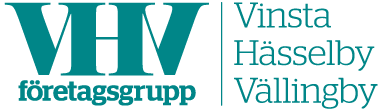 Till Fastighetsägare i VHV FöretagargruppJag skriver till er i rollen som Ordförande i VHV Företagargrupp. Om möjligheter till hyresnedsättning för de företager som finns inom våra företagsområden.Vi genomliden alla en tid av oro för vår hälsa och för vår framtid som företagare. Många företagare kämpar för sin överlevad och för sina anställdas anställningar. För att kunna milda effekterna av pandemin har Svenska Staten en paljett med bidrag till oss företagare. Ett sådan är tillfällig hyresnedsättning under perioden 1 april till och med den 30 juni 2020 för vissa branscher. Se information nedan vilka som omfattas och hur det går till:https://www.lansstyrelsen.se/stockholm/samhalle/planering-och-byggande/stod-for-sankta-hyror-i-utsatta-branscher.htmlhttps://www.regeringen.se/artiklar/2020/03/stod-for-sankta-hyror-i-utsatta-branscher/https://www.fastighetsvarlden.se/notiser/regeringen-avsatter-5-miljarder-for-sankta-hyror/Vi har hör från flera av våra medlemmar, som hyr från er, att det har varit svårt att förhandla och diskutera med er. Därför ber jag er att se på vilket sätt ni kan hjälpa era företagskollegor att överleva pandemin så att de även under hösten är en hyresgäst hos er.Mvh Marie EngströmOrdförande i VHV Företagargrupp